INDICAÇÃO Nº 7315/2017Sugere ao Poder Executivo Municipal de Santa Bárbara d’Oeste e aos órgãos competentes, instalação de placa de “cuidado ciclistas” na Avenida de Cillo entre o bairro Santa Rita e a Usina Cillos.Excelentíssimo Senhor Prefeito Municipal, Nos termos do Art. 108 do Regimento Interno desta Casa de Leis, dirijo-me a Vossa Excelência para sugerir que, por intermédio do Setor competente, seja realizada a instalação de placa de “cuidado ciclistas” na Avenida de Cillo entre o bairro Santa Rita e a Usina Cillos.  Justificativa:Este vereador foi procurado por diversos ciclistas que pedem a instalação destas placas com urgência, para maior segurança de todos os que praticam o esporte.  Palácio 15 de Junho - Plenário Dr. Tancredo Neves, 15 de setembro de 2017.Antonio Carlos RibeiroCarlão Motorista-vereador-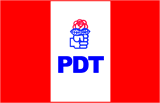 